St Gemma’s Hospice is an equal opportunities employer and endeavours to recruit the best person for each vacancy regardless of gender, race, religion or belief, age, sexual orientation, disability or any other factor irrelevant to the ability to do the job.  Employees are required to follow the Personnel policies and procedures supporting recruitment and selection.  Employee Specification – Mobile Shop Manager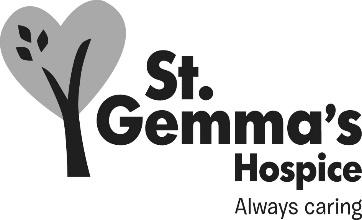 AttributesEssentialDesirableHow identifiedInterview = IApplication form = AExperienceExperience in either charity shops or standard retailA / IManagement/supervisory experience of staff and/or volunteersA / IExperience of working with volunteersA / IWorking towards and achieving financial and/or time related targetsA / IKnowledgeKnowledge of Leeds and the surrounding areaA / IKnowledge of retail gift aidA / IKnowledge of EPOS systemsA / IKnowledge of applicable Health & Safety legislationA / IQualifications/TrainingAbility to drive and use of a carA Management/supervisory trainingA / ICustomer service trainingA / IRetail management trainingA / ISkills/AbilitiesAbility to form good working relationships with managers, staff and volunteers at all levels.IA good people managerIEffective leadership skillsIAbility to prioritise own workload and that of othersIAbility to communicate effectivelyIPlanning and organisational skillsIAbility to work towards targetsA / IThe ability to manually handle donated stockIPersonal AttributesGood inter-personal skillsIAbility to work as a team memberIAbility to be very adaptable and to very work flexiblyISelf motivated/able to motivate othersIA professional manner with both internal and external contactsI